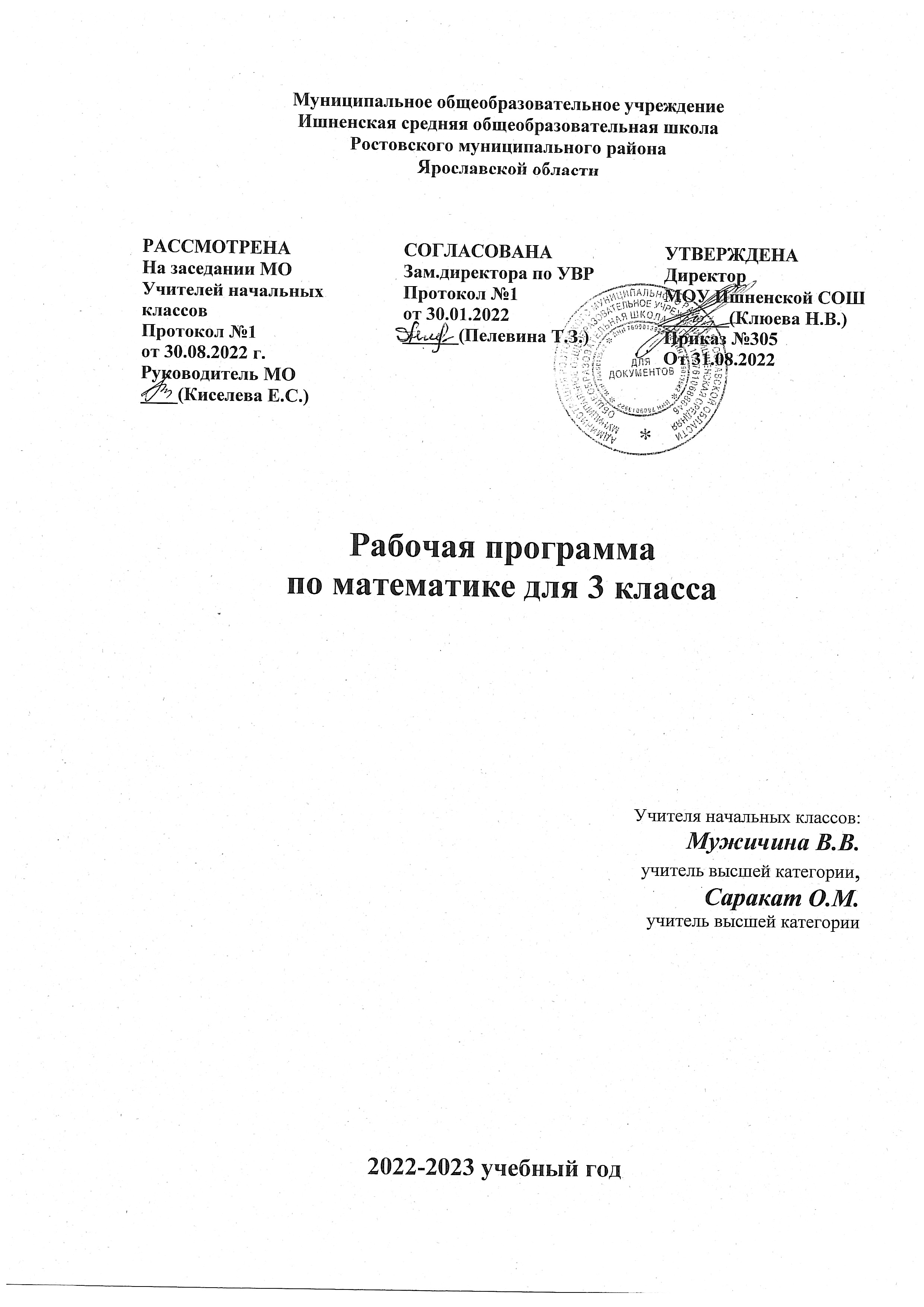 ПОЯСНИТЕЛЬНАЯ ЗАПИСКА        Рабочая программа предмета «Математика» для 3 класса составлена на основе следующих    нормативных документов:Федеральный закон "Об образовании в Российской Федерации" 
от 29.12.2012 N 273-ФЗФедеральный государственный образовательный стандарт начального общего образования (ФГОС НОО), утвержденный приказом Министерства образования и науки РФ от 6 октября 2009 г. N 373, с изменениями и дополнениями от: 26 ноября 2010 г., 22 сентября 2011 г., 18 декабря 2012 г., 29 декабря 2014 г., 18 мая, 31 декабря 2015 г., 11 декабря 2020 г.ООП НОО МОУ Ишненская СОШ (утв. приказом директора № 15 а о\д от 15.01.2021 г);Учебный план МОУ Ишненская СОШ (утв. приказом директора № 307 от 31.08.22 г);Календарный учебный график МОУ Ишненская СОШ (утв. приказом директора № 308 от 31.08.22 г);Положение о рабочей программе по ФГОС НОО (утв. приказом директора № 243 о\д от 27.08.2021 г);Методическое письмо ГОАУ ИРО об организации учебного процесса в начальной школе в 2021/2022 уч. гМатематика. Примерные рабочие программы. Предметная линия учебников системы «Школа России» авторов Моро М.И. и др. 1—4 классы : учеб. пособие для общеобразоват. организаций— 5-е изд. — М. Просвещение, 2021.Рабочая программа ориентирована на использование учебника «Математика» 3 класс. В 2 частях. М.И. Моро и др.М.: Просвещение, 2022 г. УМК «Школа России».(входит в федеральный перечень рекомендованных учебников на 2021-2022 учебный год, содержание которых соответствует Федеральному государственному образовательному стандарту начального общего образования).Место курса в учебном плане На изучение учебного предмета «Математика» в третьем классе отводится 136 часов в год, 4 ч в неделю, 34 недели.Срок реализации 1 год.Целью реализации ООП НОО по курсу  “Математика” является освоение содержания предмета математика и достижение обучающимися результатов освоения ООП НОО в соответствии с требованиями ФГОС НОО и ООП НОО МОУ Ишненская СОШ.Оценка результатов освоения ООП НОО по математике проводится в соответствии с разделом «Система оценки» ООП НОО и «Положением о системе оценивания ОУ» и предусматривает проведение промежуточной аттестации в форме итогового теста Планируемые предметные результаты изучения курса «Математика»  3 класс     
                                                   ЧИСЛА И ВЕЛИЧИНЫОбучающийся научится:образовывать, называть, читать, записывать числа от 0 до 1 000;сравнивать трехзначные числа и записывать результат сравнения упорядочивать заданные числа заменять трехзначное число суммой разрядных слагаемых уметь заменять мелкие единицы счета крупными и наоборот;устанавливать закономерность – правило, по которому составлена числовая последовательность (увеличение/уменьшение числа на несколько единиц, увеличение/уменьшение числа в несколько раз); продолжать ее или восстанавливать пропущенные в ней числа;группировать числа по заданному или самостоятельно установленному одному или нескольким признакам;читать, записывать и сравнивать значения величины площади, используя изученные единицы измерения этой величины (квадратный сантиметр, квадратный дециметр, квадратный метр), и соотношения между ними: 1 дм2 = 100 см2, 1 м2 = 100 дм2; переводить одни единицы площади в другие;читать, записывать и сравнивать значения величины массы, используя изученные единицы измерения этой величины (килограмм, грамм) и соотношение между ними: 1 кг = 1 000 г; переводить мелкие единицы массы в более крупные, сравнивать и упорядочивать объекты по массе.Обучающийся получит возможность научиться:классифицировать числа по нескольким основаниям (в более сложных случаях) и объяснять свои действия;самостоятельно выбирать единицу для измерения таких величин как площадь, масса в конкретных условиях и объяснять свой выбор.АРИФМЕТИЧЕСКИЕ ДЕЙСТВИЯОбучающийся научится:выполнять табличное умножение и деление чисел; выполнять умножение на 1 и на 0, выполнять деление вида: а : а, 0 : а;выполнять внетабличное умножение и деление, в том числе деление с остатком; выполнять проверку арифметических действий умножение и деление;выполнять письменно действия сложение, вычитание, умножение и деление на однозначное число в пределах 1 000;вычислять значение числового выражения, содержащего 2 – 3 действия (со скобками и без скобок).Обучающийся получит возможность научиться:использовать свойства арифметических действий для удобства вычислений;вычислять значение буквенного выражения при заданных значениях входящих в него букв;решать уравнения на основе связи между компонентами и результатами умножения и деления.                                          РАБОТА С ТЕКСТОВЫМИ ЗАДАЧАМИОбучающийся научится:анализировать задачу, выполнять краткую запись задачи в различных видах: в таблице, на схематическом рисунке, на схематическом чертеже;составлять план решения задачи в 2 – 3 действия, объяснять его и следовать ему при записи решения задачи;преобразовывать задачу в новую, изменяя ее условие или вопрос;составлять задачу по краткой записи, по схеме, по ее решению;решать задачи, рассматривающие взаимосвязи: цена, количество, стоимость; расход материала на 1 предмет, количество предметов, общий расход материала на все указанные предметы и др.; задачи на увеличение/уменьшение числа в несколько раз.Обучающийся получит возможность научиться:сравнивать задачи по сходству и различию отношений между объектами, рассматриваемых в задачах;дополнять задачу с недостающими данными возможными числами;находить разные способы решения одной и той же задачи, сравнивать их и выбирать наиболее рациональный;решать задачи на нахождение доли числа и числа по его доле;решать задачи практического содержания, в том числе задачи-расчеты.ПРОСТРАНСТВЕННЫЕ ОТНОШЕНИЯ.ГЕОМЕТРИЧЕСКИЕ ФИГУРЫОбучающийся научится:обозначать геометрические фигуры буквами;различать круг и окружность;чертить окружность заданного радиуса с использованием циркуля.Обучающийся получит возможность научиться:различать треугольники по соотношению длин сторон; по видам углов;изображать геометрические фигуры (отрезок, прямоугольник) в заданном масштабе;читать план участка (комнаты, сада и др.).ГЕОМЕТРИЧЕСКИЕ ВЕЛИЧИНЫОбучающийся научится:измерять длину отрезка;вычислять площадь прямоугольника (квадрата) по заданным длинам его сторон;выражать площадь объектов в разных единицах площади (квадратный сантиметр, квадратный дециметр. квадратный метр), используя соотношения между ними.Обучающийся получит возможность научиться:выбирать наиболее подходящие единицы площади для конкретной ситуации;вычислять площадь прямоугольного треугольника, достраивая его до прямоугольника.РАБОТА С ИНФОРМАЦИЕЙОбучающийся научится:анализировать готовые таблицы, использовать их для выполнения заданных действий, для построения вывода;устанавливать правило, по которому составлена таблица, заполнять таблицу по установленному правилу недостающими элементами;самостоятельно оформлять в таблице зависимости между пропорциональными величинами;выстраивать цепочку логических рассуждений, делать выводы.Обучающийся получит возможность научиться:читать несложные готовые таблицы;понимать высказывания, содержащие логические связки («… и …», «если …, то …», «каждый», «все» и др.), определять «верно» или «неверно» приведенное высказывание о числах, результатах действий, геометрических фигурах.общих представлений о построении последовательности логических рассуждений.ориентироваться в информационных потоках окружающего мира;овладевать практическими способами работы с информацией;развивать умения, позволяющие обмениваться информацией с помощью современных технических средств.                                                        СОДЕРЖАНИЕ ПРОГРАММЫЧисла от 1 до 100Сложение и вычитание (продолжение) (8 ч)Устные и письменные приемы сложения и вычитания чисел в пределах 100.Решение уравнений с неизвестным слагаемым на основе взаимосвязи чисел при сложении. Решение уравнений с неизвестным уменьшаемым, с неизвестным вычитаемым на основе взаимосвязи чисел при вычитании. Обозначение геометрических фигур буквами.Табличное умножение и деление (56 ч)Связь умножения и деления; таблицы умножения и деления с числами 2 и 3; чётные и нечётные; зависимости между величинами: цена, количество, стоимость.Порядок выполнения действий в выражениях со скобками и без скобок.Зависимости между пропорциональными величинами: масса одного предмета, количество предметов, масса всех предметов; расход ткани на один предмет, количество предметов, расход ткани на все предметы.Текстовые задачи на увеличение (уменьшение) числа в несколько раз, на кратное сравнение чисел.Задачи на нахождение четвертого пропорционального.Таблица умножения и деления с числами 4,5, 6, 7, 8, 9.Сводная таблица умножения.Умножения числа 1и на 1. Умножение числа 0 и на 0, деления числа 0, невозможность деления на 0.Площадь. Способы сравнения фигур по площади. Единицы площади: квадратный сантиметр, квадратный дециметр, квадратный метр. Соотношение между ними. Площадь прямоугольника (квадрата).Текстовые задачи в три действия. Составление плана действий и определение наиболее эффективных способов решения задач.Круг. Окружность (центр, радиус, диаметр). Вычерчивание окружности с помощью циркуля.Доли (половина, треть, четверть, десятая, сотая). Образование и сравнение долей. Задачи на нахождение доли числа и числа по его доле.Единицы времени: год, месяц, сутки. Соотношение между ними.Внетабличное умножение и деление (28 ч)Умножение суммы на число. Приёмы умножения для случаев вида 23 х 4, 4 х 23. Приемы умножения и деления для случаев вида 20 х 3, 3 х 20, 60 : 3, 80 : 20.Деление суммы на число. Связь между числами при делении. Проверка деления. Прием деления для случаев вида 87 : 29, 66 : 22. Проверка умножения делением.Выражения с двумя переменными вида: a + b, а – b, a ∙ b, c : d (d ≠ 0), вычисление их значений при заданных значениях входящих в них букв.Решение уравнений на основе связи соотношений между компонентами и результатами умножения и деления.Приемы нахождения частного и остатка. Проверка деления с остатком.Решение задач на нахождение четвёртого пропорционального.Числа от 1 до 1000. Нумерация (13ч)Устная и письменная нумерация. Разряды счетных единиц. Натуральная последовательность трёхзначных чисел.Увеличение и уменьшение числа в 10 раз, в 100 раз.Замена трёхзначного числа суммой разрядных слагаемых.Сравнение трёхзначных чисел. Определение общего числа единиц (десятков, сотен) в числе.Единицы массы: грамм, килограмм. Соотношение между ними.Числа от 1 до 1000. Сложение и вычитание (11 ч)Приёмы устных вычислений в случаях, сводимых к действиям в пределах 100.Письменные приемы сложения и вычитания.Виды треугольников: разносторонние, равнобедренные (равносторонние); прямоугольные, остроугольные, тупоугольные.Решение задач в 1-3 действия на сложение.Числа от 1 до 1000. Умножение и деление (14 ч)Устные приемы умножения и деления чисел в случаях, сводимых к действиям в пределах 100.Письменные приемы умножения и деления на однозначное число.Решение задач в 1-3 действия на умножение и деление. Знакомство с калькулятором.Итоговое повторение (6 ч)Числа от 1 до 1000. Нумерация чисел. Сложение, вычитание, умножение, деление в пределах 1000: устные и письменные приемы. Порядок выполнения действий. Решение уравнений. Решение задач изученных видов.Тематическое планирование, в том числе с учетом рабочей программы воспитания с указанием количества часов, отводимых на усвоение каждой темыКалендарно-тематическое  планирование  Учебно-методическое обеспечение курса    Книгопечатная продукцияУчебникиМатематика. Примерные рабочие программы. Предметная линия учебников системы «Школа России» авторов Моро М.И. и др. 1—4 классы : учеб. пособие для общеобразоват. организаций— 5-е изд. — М. Просвещение, 2021.Моро М.И. и др. Математика. Учебник 3 класса  в двух частях.  Москва «Просвещение» 2022г. Волкова С.И. Математика.  Проверочные работы. Москва «Просвещение» 2022 г.Контрольно-измерительные материалы. Математика: 3 класс / Сост. Т.Н. Ситникова. М.: ВАКО, 2022.       Методические пособияТ.Н.Ситникова, И.Ф. Яценко  Поурочные разработки по математике к УМК М.И. Моро («Школа России») Москва ВАКО 2019г.Бантова М.А., Бельтюкова Г.В., СтепановаС.В. Математика. Методическое пособие.3 класс.     Печатные пособия      демонстрационный материал (таблицы)№п/пРаздел программыКол-во часовРеализация воспитательного потенциалаЦифровые образовательные ресурсы1.Числа от 1 до 100 . Сложение и вычитание8«Странички для любознательных» для воспитания интереса к предмету, упражнения на воспитание культуры оформления письменных работhttps://resh.edu.ru/Электронное приложение к учебнику М.И. Моро «Математика» (CD)2.Табличное умножение и деление56«Странички для любознательных» для воспитания интереса к предмету, групповая работа над созданием проекта «Математические сказки», решение задач на бережное отношение к окружающему миру, природе, духовным ценностямЭлектронное приложение к учебнику М.И. Моро «Математика» (CD)https://resh.edu.ru/,https://infourok.ru/3.Внетабличное умножение и деление28«Странички для любознательных» для воспитания интереса к предмету, групповая работа над созданием проекта «Задачи-расчеты», решение задач связанных, с жизнью семьи, класса, школы, событиями в стране, городе или селе.Электронное приложение к учебнику М.И. Моро «Математика» (CD),https://resh.edu.ru/4.Числа от 1 до 1000. Нумерация13Составление задач, используя краеведческий материал.Электронное приложение к учебнику М.И. Моро «Математика» (CD),https://resh.edu.ru/https://infourok.ru/5.Числа от 1 до 1000. Сложение и вычитание11Составление арифмети-ческих задач на данных, взятых из трудовых достижений самих учащихся. Это результаты сбора макулатуры, посадки цветов на пришкольном участке.Электронное приложение к учебнику М.И. Моро «Математика» (CD),https://resh.edu.ru/,https://nsportal.ru/,https://infourok.ru/6.Числа от 1 до 1000. Умножение и деление14Решение задач экологического содержанияЭлектронное приложение к учебнику М.И. Моро «Математика» (CD),https://resh.edu.ru/,https://nsportal.ru/7.Итоговое повторение 6Самостоятельное составление задач по рисункам, схемам, кратким записям, выражениям о бережном отношении к животному и растительному миру, о труде, о достижениях науки, о спорте. Такая работа способствует развитию творческого воображения детей, расширению их кругозора, укреплению связи обучения с жизнью.Электронное приложение к учебнику М.И. Моро «Математика» (CD),https://resh.edu.ru/№Тема урокаЦифровые образовательные ресурсыДатаДата№Тема урокаЦифровые образовательные ресурсыпланфакт Числа от 1 до 100 . Сложение и вычитание8чЧисла от 1 до 100 . Сложение и вычитание8чЧисла от 1 до 100 . Сложение и вычитание8чЧисла от 1 до 100 . Сложение и вычитание8чЧисла от 1 до 100 . Сложение и вычитание8ч1Сложение и вычитание, устные приёмы сложения и вычитания.https://resh.edu.ru/subject/lesson/5686/start/276662/02.092Письменные приёмы сложения и вычитания. Работа над задачей в два действия.05.093Решение уравнений способом подбора . Буквенные выражения.https://resh.edu.ru/subject/lesson/4413/start/214799/06.094Решение уравнений. «Странички для любознательных»—задания творческого и поискового характера: сбор, систематизация и представление информации в табличной форме; определение закономерности, по которой составлены числовые ряды и ряды геометрических фигур07.095Решение уравнений с неизвестным уменьшаемым Работа с клавиатурным тренажёром.https://resh.edu.ru/subject/lesson/5687/start/273011/08.096Решение уравнений с неизвестным вычитаемым. Работа с клавиатурным тренажёром.https://resh.edu.ru/subject/lesson/5687/start/273011/12.097Обозначение геометрических фигур буквами.https://resh.edu.ru/subject/lesson/5126/start/214954/13.098«Что узнали. Чему научились». Входная диагностическая работа.14.09Табличное умножение и деление56чТабличное умножение и деление56чТабличное умножение и деление56чТабличное умножение и деление56чТабличное умножение и деление56ч9Работа над ошибками. Конкретный смысл умножения и деления.https://resh.edu.ru/subject/lesson/5693/start/215140/15.0910Связь умножения и деления.https://resh.edu.ru/subject/lesson/5693/start/215140/19.0911Четные и нечетные числа.Таблица умножения и деления  с числом 2.https://resh.edu.ru/subject/lesson/5123/start/215233/20.0912Таблица умножения и деления с числом 3.https://resh.edu.ru/subject/lesson/5124/start/215264/21.0913Связь между величинами: цена, количество, стоимость. Моделирование с использованием схематических чертежей зависимости между пропорциональными величинами. https://resh.edu.ru/subject/lesson/5692/start/215326/22.0914Связь между  величинами: масса одного предмета, количество предметов, масса всех предметов. Моделирование с использованием схематических чертежей зависимости между пропорциональными величинами.Контрольные задания https://resh.edu.ru/subject/lesson/5692/start/215326/26.0915Установление порядка выполнения действий в числовых выражениях со скобками и без скобок.Электронное приложение к учебнику М.И. Моро «Математика» (CD)27.0916Порядок  выполнения действий. Тест на компьютере. «Проверим себя и оценим свои достижения».Электронное приложение к учебнику М.И. Моро «Математика» (CD)28.0917Зависимости между пропорциональными величинами: расход ткани на одну вещь, количество вещей, расход ткани на все вещи.Электронное приложение к учебнику М.И. Моро «Математика» (CD)29.0918"Что узнали. Чему научились".«Странички для любознательных» — задания творческого и поискового характера: сбор, систематизация и представление информации в табличной форме; работа на вычислительной машине, задачи комбинаторного характера03.1019Проверочная  работа по теме «Повторение. Зависимости между пропорциональными величинами»  Работа с компьютером.Электронное приложение к учебнику М.И. Моро «Математика» (CD)04.1020Работа над ошибками. Таблица умножения и деления с числом 4.https://resh.edu.ru/subject/lesson/5699/start/215450/05.1021Закрепление. Таблица Пифагора. Электронное приложение к учебнику М.И. Моро «Математика» (CD)06.1022Алгоритм решения задач на увеличение числа в несколько раз.https://resh.edu.ru/subject/lesson/5696/start/215481/10.1023Закрепление по теме «Задачи на увеличение числа в несколько раз».Контрольные  заданияhttps://resh.edu.ru/subject/lesson/5696/start/215481/11.1024Алгоритм решения задач на уменьшение числа в несколько раз.https://resh.edu.ru/subject/lesson/4438/start/215543/12.1025Решение задач на увеличение и уменьшение числа в несколько раз.Контрольные  заданияhttps://resh.edu.ru/subject/lesson/4438/start/215543/13.1026Таблица умножения и деления с числом 5.Тренировочные заданияhttps://resh.edu.ru/subject/lesson/4439/start/276693/17.1027Решение задач на кратное сравнение чисел.https://resh.edu.ru/subject/lesson/4436/start/215636/18.1028Закрепление по теме «Решение задач на кратное сравнение чисел».Контрольные  заданияhttps://resh.edu.ru/subject/lesson/4436/start/215636/19.1029Задачи на кратное и разностное сравнение чисел.https://resh.edu.ru/subject/lesson/5695/start/215667/20.1030Таблица умножения и деления с числом 6. Электронное приложение к учебнику М.И. Моро «Математика» (CD)24.1031Закрепление по теме  «Решение задач на кратное сравнение».25.1032Решение задач на нахождение четвёртого пропорционального.https://resh.edu.ru/subject/lesson/3759/start/216008/26.1033Таблица умножения и деления с числом 7. Электронное приложение к учебнику М.И. Моро «Математика» (CD)27.1034Таблица умножения и деления с числами 1 – 7. Повторение07.1135Контрольная работа по теме «Табличное умножение и деление ".ВМ08.1136Работа над ошибками.  Решение задач изученных видов. «Странички для любознательных» » — задания творческого и поискового характера: математические игры "Угадай число», «Одиннадцать палочек»09.1137Проект  «Математические сказки».  Сбор  и классификация информации .10.1138Повторение «Что узнали. Чему научились».14.1139Площадь. Способы сравнения фигур по площади.https://resh.edu.ru/subject/lesson/3771/start/216070/15.1140Единицы площади: квадратный сантиметр.Контрольные заданияhttps://resh.edu.ru/subject/lesson/3771/start/216070/16.1141Площадь прямоугольника. Вычисление площадиhttps://resh.edu.ru/subject/lesson/5698/start/270442/17.1142Таблица умножения и деления с числом 8. Электронное приложение к учебнику М.И. Моро «Математика» (CD)21.1143Закрепление по теме «Таблица умножения и деления с числами 2-8».22.1144Решение задач изученных видов.23.1145Таблица умножения и деления с числом 9. Электронное приложение к учебнику М.И. Моро «Математика» (CD)24.1146Единица площади -      квадратный дециметр.https://resh.edu.ru/subject/lesson/5701/start/216194/28.1147Сводная таблица      умножения. Работа с клавиатурным тренажёром.29.1148 Решение  текстовых задач.https://resh.edu.ru/subject/lesson/4441/start/216256/30.1149 Единица  площади  -      квадратный метр.https://resh.edu.ru/subject/lesson/5700/start/216287/01.1250Решение задач.  05.1251Повторение пройденного "Что узнали. Чему научились". Тест "Проверим себя и оценим свои достижения".ВМ06.1252Анализ результатов теста. Умножение на 1.https://resh.edu.ru/subject/lesson/4442/start/216318/07.1253Умножение на 0.08.1254Связь умножения и деления. Случаи деления вида:  а : 1,  а : а.https://resh.edu.ru/subject/lesson/3814/start/216380/12.1255Деление нуля на число.13.1256Текстовые задачи в три действия. Составление плана действий.https://resh.edu.ru/subject/lesson/3801/start/276724/14.1257Составление плана действий и определение наиболее эффективных способов решения задач.    «Странички для любознательных» »—задания творческого и поискового характера: задачи-расчеты; изображение предметов на плане комнаты по описанию их расположения; работа на усложненной вычислительной машине; задания, содержащие высказывания с логическими связками «если не …, то ...», «если ..., то не ...»; деление геометрических фигур на части15.1258Доли (половина, треть, четверть, десятая, сотая). Образование и сравнение долей.https://resh.edu.ru/subject/lesson/3825/start/216442/19.1259Геометрические формы в окружающем мире. Круг. Окружность (центр, радиус). https://resh.edu.ru/subject/lesson/4443/start/216473/20.1260Диаметр окружности (круга). Вычерчивание окружностей с помощью циркуля. Моделирование различного  расположения кругов на плоскости.21.1261Задачи на нахождение доли числа и числа по его доле.https://resh.edu.ru/subject/lesson/5702/start/216504/22.1262   Контрольная работа  по теме «Табличное умножение и деление».26.1263Анализ результатов и работа над ошибками. Единицы времени: год, месяц27.1264Единицы времени. Сутки. Соотношение между единицами измерения.https://resh.edu.ru/subject/lesson/4445/start/216535/28.1265Повторение пройденного по темам «Таблица умножения и деления с числами 8 и 9. Доли»11.01Числа от 1 до 100. «Внетабличное умножение и деление»28 чЧисла от 1 до 100. «Внетабличное умножение и деление»28 чЧисла от 1 до 100. «Внетабличное умножение и деление»28 чЧисла от 1 до 100. «Внетабличное умножение и деление»28 чЧисла от 1 до 100. «Внетабличное умножение и деление»28 ч66Алгоритм умножения и деления     для случаев вида   20 ·3, 3·20,  60:3.https://resh.edu.ru/subject/lesson/3838/start/216566/12.0167Алгоритм деления для случаев вида 80 : 20.16.0168Умножение суммы на число.17.0169Умножение суммы на число. Решение задач .18.0170Приёмы умножения для случаев вида 23·4, 4 ·23.https://resh.edu.ru/subject/lesson/5703/start/273135/19.0171Закрепление по теме "Умножение двузначного числа  на однозначное". Электронное приложение к учебнику М.И. Моро «Математика» (CD)23.0172Решение задач на нахождение четвёртого пропорционального.https://resh.edu.ru/subject/lesson/5704/start/273197/24.0173Выражения с двумя переменными вида a+b,  a-b, вычисление их значений при заданных значениях букв.https://resh.edu.ru/subject/lesson/3846/start/276755/25.0174Деление суммы  на число.https://resh.edu.ru/subject/lesson/4444/start/277800/26.0175Закрепление по теме "Деление суммы на число"Контрольные задания https://resh.edu.ru/subject/lesson/4444/start/277800/30.0176Деление двузначного числа  на однозначное .31.0177Связь между числами при делении.https://resh.edu.ru/subject/lesson/5708/start/279394/01.0278Проверка деления умножением.. 02.0279 Приём деления  для случаев  вида 87 : 29, 66 : 22.https://resh.edu.ru/subject/lesson/5705/start/216938/06.0280Проверка умножения делением.https://resh.edu.ru/subject/lesson/4446/start/217000/07.0281Решение уравнений на основе связи между результатами и компонентами умножения и деления.https://resh.edu.ru/subject/lesson/3872/start/217155/08.02 82Закрепление  пройденного по теме  "Внетабличное  умножение и деление". Электронное приложение к учебнику М.И. Моро «Математика» (CD)09.0283Контрольная работа по теме «Внетабличное умножение и деление». 13.0284Работа над ошибками. «Что узнали. Чему научились"  "Странички для любознательных» — задания творческого и поискового характера: логические задачи; работа на усложнённой вычислительной машине; задания, содержащие высказывания с логическими связками «если не ..., то ...»,  «если не ..., то не ...»14.0285Деление с остатком.https://resh.edu.ru/subject/lesson/4447/start/217559/15.0286Закрепление приёмов деления с остатком. 16.0287Приёмы нахождения частного и остатка.https://resh.edu.ru/subject/lesson/3883/start/217590/20.0288Проверка деления с остатком.21.0289Решение задач на деление с остатком.22.0290Случаи деления, когда делитель больше делимого.https://resh.edu.ru/subject/lesson/5707/start/217621/27.0291Проверка деления с остатком.https://resh.edu.ru/subject/lesson/4448/start/217683/28.0292Повторение пройденного «Что узнали. Чему научились». Проект «Задачи-расчеты". Сбор информации  в сети Интернет для дополнения условия задач с недостающими данными и решение их01.0393Тест по теме "Деление с остатком".02.03Числа от 1 до 1000. Нумерация13чЧисла от 1 до 1000. Нумерация13чЧисла от 1 до 1000. Нумерация13чЧисла от 1 до 1000. Нумерация13чЧисла от 1 до 1000. Нумерация13ч24.0294Тысяча.06.0395Устная нумерация  чисел в пределах  100007.0396Разряды счётных единиц. Письменная нумерация чисел .https://resh.edu.ru/subject/lesson/3904/start/217776/09.0397Натуральная последовательность  трёхзначных чисел.13.0398Увеличение и уменьшение числа в 10, 100 разКонтрольные заданияhttps://resh.edu.ru/subject/lesson/3894/start/217838/14.0399Замена трёхзначного числа суммой разрядных слагаемых.https://resh.edu.ru/subject/lesson/5709/start/217869/15.03100Сложение (вычитание) на основе десятичного состава трёхзначных чисел.16.03101Сравнение трехзначных чисел.https://resh.edu.ru/subject/lesson/6230/start/217900/20.03102Определение общего числа единиц (десятков, сотен) в числе. Тест "Проверим себя и оценим свои достижения".21.03103Контрольная работа «Нумерация в пределах 1000». ВМ 22.03104Работа над ошибками. Единицы массы: грамм, килограмм.https://resh.edu.ru/subject/lesson/4414/start/276455/23.03105Повторение по теме "Нумерация чисел в пределах 100003.04106Работа над ошибками. Странички для любознательных» — задания творческого и поискового характера: задачи-расчеты; обозначение чисел римскими цифрами . Повторение по теме "Нумерация чисел в пределах 1000".04.04Числа от 1 до 1000 Сложение и вычитание11чЧисла от 1 до 1000 Сложение и вычитание11чЧисла от 1 до 1000 Сложение и вычитание11чЧисла от 1 до 1000 Сложение и вычитание11чЧисла от 1 до 1000 Сложение и вычитание11ч107Приёмы устных вычислений, в случаях, сводимых к действиям в пределах 100.https://resh.edu.ru/subject/lesson/6231/start/218210/05.04108Приемы устных вычислений вида 450+30, 620-200.https://resh.edu.ru/subject/lesson/5710/start/218241/06.04109Приемы устных вычислений вида 470+80, 560-90.10.04110Приемы устных вычислений вида  260+310, 670-140.11.04111Приемы письменных вычислений.12.04112Алгоритм  сложения трехзначных чисел.13.04113Алгоритм  вычитания трехзначных чисел.17.04114Виды треугольников: разносторонний, равнобедренный, равносторонний.https://resh.edu.ru/subject/lesson/5712/start/218396/18.04115Закрепление по теме «Числа от 1 до 1000 Сложение и вычитание».19.04116Повторение пройденного "Что узнали. Чему научились".  Взаимная проверка знаний. Тест «Верно? Неверно?».20.04117Контрольная работа по теме: «Сложение и вычитание в пределах 1000».24.04Числа от 1 до 1000  Умножение и деление14 чЧисла от 1 до 1000  Умножение и деление14 чЧисла от 1 до 1000  Умножение и деление14 чЧисла от 1 до 1000  Умножение и деление14 чЧисла от 1 до 1000  Умножение и деление14 чЧисла от 1 до 1000  Умножение и деление 14 ч118Анализ результатов  к/р. Приемы устных вычислений вида: 180·4, 900:3.https://resh.edu.ru/subject/lesson/6233/control/1/218435/25.04119Приемы устных вычислений вида: 240·4, 203·4,  960:3.26.04120Приемы устных вычислений вида 100:50, 800:400.27.04121Виды треугольников: прямоугольный, тупоугольный, остроугольный.https://resh.edu.ru/subject/lesson/6234/start/290210/02.05122Приемы устных вычислений в пределах 1000. «Странички для любознательных» — задания творческого и поискового характера:  логические задачи и задачи повышенного уровня сложности03.05123Приемы письменного умножения на однозначное число.https://resh.edu.ru/subject/lesson/3916/start/218644/04.05124Алгоритм  письменного умножения на однозначное число.https://resh.edu.ru/subject/lesson/6236/start/218675/10.05125Закрепление и проверочная работа по теме "Умножение многозначного числа на однозначное".11.05126Приём письменного деления на однозначное число.https://resh.edu.ru/subject/lesson/5714/start/294023/15.05127Алгоритм  письменного деления на однозначное число .16.05128Проверка деления  умножением.https://resh.edu.ru/subject/lesson/6235/start/279363/17.05129Приемы письменного деления  на однозначное число. Закрепление.18.05130Знакомство с калькулятором. Использование различных приёмов проверки правильности вычислений, проверка правильности вычислений с использованием калькулятора. 22.05131Контрольная работа по теме "Приемы письменного умножения и деления в пределах 1000". 23.05Итоговое повторение "Что узнали и чему научились" 6ч.Итоговое повторение "Что узнали и чему научились" 6ч.Итоговое повторение "Что узнали и чему научились" 6ч.Итоговое повторение "Что узнали и чему научились" 6ч.Итоговое повторение "Что узнали и чему научились" 6ч.132Работа над ошибками. Нумерация. Сложение и вычитание многозначных чисел. Геометрические фигуры и величины.https://resh.edu.ru/subject/lesson/3938/start/271151/24.05133Итоговая диагностическая работа ВМ Промежуточная аттестация.25.05134Работа над ошибками.  Умножение и деление многозначных чисел.29.05135Решение задач изученных видов. Правила о порядке выполнения действий30.05136Обобщающий урок .  Чему научился? Что узнал?  Электронное приложение к учебнику М.И. Моро «Математика» (CD)31.05